O B J E D N Á V K Ačíslo :  241/2022ObjednatelObjednatelIČO:IČO:00064289DIČ:CZ00064289CZ00064289CZ00064289CZ00064289CZ00064289CZ00064289CZ00064289CZ00064289CZ00064289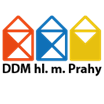 Dům dětí a mládeže hlavního města PrahyDům dětí a mládeže hlavního města PrahyDům dětí a mládeže hlavního města PrahyDům dětí a mládeže hlavního města PrahyDům dětí a mládeže hlavního města PrahyDům dětí a mládeže hlavního města PrahyDům dětí a mládeže hlavního města PrahyDům dětí a mládeže hlavního města PrahyDům dětí a mládeže hlavního města PrahyDům dětí a mládeže hlavního města PrahyDům dětí a mládeže hlavního města PrahyDům dětí a mládeže hlavního města PrahyDům dětí a mládeže hlavního města PrahyKarlínské náměstí 7Karlínské náměstí 7Karlínské náměstí 7Karlínské náměstí 7Karlínské náměstí 7Karlínské náměstí 7Karlínské náměstí 7Karlínské náměstí 7186 00  Praha186 00  Praha186 00  Praha186 00  Praha186 00  Praha186 00  PrahaDodavatelDodavatelIČO:28096754DIČ:CZ28096754KM-ZEMSERVIS s.r.o.KM-ZEMSERVIS s.r.o.KM-ZEMSERVIS s.r.o.KM-ZEMSERVIS s.r.o.KM-ZEMSERVIS s.r.o.KM-ZEMSERVIS s.r.o.Bankovní spojeníBankovní spojení  6  6  6  6  6  6Číslo účtuČíslo účtu2000150008/60002000150008/60002000150008/60002000150008/60002000150008/6000396 01  Krasoňov396 01  Krasoňov396 01  Krasoňov396 01  Krasoňov396 01  Krasoňov396 01  KrasoňovObjednáváme:Objednáváme:Objednáváme:napojení dešťové a splaškové vody do nově budované kanalizacenapojení dešťové a splaškové vody do nově budované kanalizacenapojení dešťové a splaškové vody do nově budované kanalizacenapojení dešťové a splaškové vody do nově budované kanalizacenapojení dešťové a splaškové vody do nově budované kanalizacenapojení dešťové a splaškové vody do nově budované kanalizacenapojení dešťové a splaškové vody do nově budované kanalizacenapojení dešťové a splaškové vody do nově budované kanalizacenapojení dešťové a splaškové vody do nově budované kanalizacenapojení dešťové a splaškové vody do nově budované kanalizacenapojení dešťové a splaškové vody do nově budované kanalizacenapojení dešťové a splaškové vody do nově budované kanalizace

Na základě budování nového kanalizačního řádu v obci Vřesník objednáváme u Vás dle vaší nabídky:

odvodnění severní části střechy 
napojení stávající splaškové a dešťové kanalizace na nově zbudovaný kanalizační řád v obci 



cena celkem bez DPH            114.147,50 Kč


přenesená daňová povinnost podle paragrafu 92e zák.č.235/2004 Sb., daň odvede zákazník



Objednávka bude zveřejněna ve veřejně přístupné elektronické databázi smluv.
Akceptovaná objednávka nabývá účinnosti nejdříve dnem uveřejnění v registru smluv.
Plnění předmětu této objednávky před její účinností se považuje za plnění podle této akceptované objednávky a 
práva a povinnosti z ní vzniklé se řídí touto objednávkou.

Akceptace objednávky:
Tuto objednávku akceptujeme v plném rozsahu.


Dne:  7.9.2022          Jméno: Pavel Miška
                





Vystavila: Drábková Eva
Schválil: Ing. Mgr. Libor Bezděk                      

Na základě budování nového kanalizačního řádu v obci Vřesník objednáváme u Vás dle vaší nabídky:

odvodnění severní části střechy 
napojení stávající splaškové a dešťové kanalizace na nově zbudovaný kanalizační řád v obci 



cena celkem bez DPH            114.147,50 Kč


přenesená daňová povinnost podle paragrafu 92e zák.č.235/2004 Sb., daň odvede zákazník



Objednávka bude zveřejněna ve veřejně přístupné elektronické databázi smluv.
Akceptovaná objednávka nabývá účinnosti nejdříve dnem uveřejnění v registru smluv.
Plnění předmětu této objednávky před její účinností se považuje za plnění podle této akceptované objednávky a 
práva a povinnosti z ní vzniklé se řídí touto objednávkou.

Akceptace objednávky:
Tuto objednávku akceptujeme v plném rozsahu.


Dne:  7.9.2022          Jméno: Pavel Miška
                





Vystavila: Drábková Eva
Schválil: Ing. Mgr. Libor Bezděk                      

Na základě budování nového kanalizačního řádu v obci Vřesník objednáváme u Vás dle vaší nabídky:

odvodnění severní části střechy 
napojení stávající splaškové a dešťové kanalizace na nově zbudovaný kanalizační řád v obci 



cena celkem bez DPH            114.147,50 Kč


přenesená daňová povinnost podle paragrafu 92e zák.č.235/2004 Sb., daň odvede zákazník



Objednávka bude zveřejněna ve veřejně přístupné elektronické databázi smluv.
Akceptovaná objednávka nabývá účinnosti nejdříve dnem uveřejnění v registru smluv.
Plnění předmětu této objednávky před její účinností se považuje za plnění podle této akceptované objednávky a 
práva a povinnosti z ní vzniklé se řídí touto objednávkou.

Akceptace objednávky:
Tuto objednávku akceptujeme v plném rozsahu.


Dne:  7.9.2022          Jméno: Pavel Miška
                





Vystavila: Drábková Eva
Schválil: Ing. Mgr. Libor Bezděk                      

Na základě budování nového kanalizačního řádu v obci Vřesník objednáváme u Vás dle vaší nabídky:

odvodnění severní části střechy 
napojení stávající splaškové a dešťové kanalizace na nově zbudovaný kanalizační řád v obci 



cena celkem bez DPH            114.147,50 Kč


přenesená daňová povinnost podle paragrafu 92e zák.č.235/2004 Sb., daň odvede zákazník



Objednávka bude zveřejněna ve veřejně přístupné elektronické databázi smluv.
Akceptovaná objednávka nabývá účinnosti nejdříve dnem uveřejnění v registru smluv.
Plnění předmětu této objednávky před její účinností se považuje za plnění podle této akceptované objednávky a 
práva a povinnosti z ní vzniklé se řídí touto objednávkou.

Akceptace objednávky:
Tuto objednávku akceptujeme v plném rozsahu.


Dne:  7.9.2022          Jméno: Pavel Miška
                





Vystavila: Drábková Eva
Schválil: Ing. Mgr. Libor Bezděk                      

Na základě budování nového kanalizačního řádu v obci Vřesník objednáváme u Vás dle vaší nabídky:

odvodnění severní části střechy 
napojení stávající splaškové a dešťové kanalizace na nově zbudovaný kanalizační řád v obci 



cena celkem bez DPH            114.147,50 Kč


přenesená daňová povinnost podle paragrafu 92e zák.č.235/2004 Sb., daň odvede zákazník



Objednávka bude zveřejněna ve veřejně přístupné elektronické databázi smluv.
Akceptovaná objednávka nabývá účinnosti nejdříve dnem uveřejnění v registru smluv.
Plnění předmětu této objednávky před její účinností se považuje za plnění podle této akceptované objednávky a 
práva a povinnosti z ní vzniklé se řídí touto objednávkou.

Akceptace objednávky:
Tuto objednávku akceptujeme v plném rozsahu.


Dne:  7.9.2022          Jméno: Pavel Miška
                





Vystavila: Drábková Eva
Schválil: Ing. Mgr. Libor Bezděk                      

Na základě budování nového kanalizačního řádu v obci Vřesník objednáváme u Vás dle vaší nabídky:

odvodnění severní části střechy 
napojení stávající splaškové a dešťové kanalizace na nově zbudovaný kanalizační řád v obci 



cena celkem bez DPH            114.147,50 Kč


přenesená daňová povinnost podle paragrafu 92e zák.č.235/2004 Sb., daň odvede zákazník



Objednávka bude zveřejněna ve veřejně přístupné elektronické databázi smluv.
Akceptovaná objednávka nabývá účinnosti nejdříve dnem uveřejnění v registru smluv.
Plnění předmětu této objednávky před její účinností se považuje za plnění podle této akceptované objednávky a 
práva a povinnosti z ní vzniklé se řídí touto objednávkou.

Akceptace objednávky:
Tuto objednávku akceptujeme v plném rozsahu.


Dne:  7.9.2022          Jméno: Pavel Miška
                





Vystavila: Drábková Eva
Schválil: Ing. Mgr. Libor Bezděk                      

Na základě budování nového kanalizačního řádu v obci Vřesník objednáváme u Vás dle vaší nabídky:

odvodnění severní části střechy 
napojení stávající splaškové a dešťové kanalizace na nově zbudovaný kanalizační řád v obci 



cena celkem bez DPH            114.147,50 Kč


přenesená daňová povinnost podle paragrafu 92e zák.č.235/2004 Sb., daň odvede zákazník



Objednávka bude zveřejněna ve veřejně přístupné elektronické databázi smluv.
Akceptovaná objednávka nabývá účinnosti nejdříve dnem uveřejnění v registru smluv.
Plnění předmětu této objednávky před její účinností se považuje za plnění podle této akceptované objednávky a 
práva a povinnosti z ní vzniklé se řídí touto objednávkou.

Akceptace objednávky:
Tuto objednávku akceptujeme v plném rozsahu.


Dne:  7.9.2022          Jméno: Pavel Miška
                





Vystavila: Drábková Eva
Schválil: Ing. Mgr. Libor Bezděk                      

Na základě budování nového kanalizačního řádu v obci Vřesník objednáváme u Vás dle vaší nabídky:

odvodnění severní části střechy 
napojení stávající splaškové a dešťové kanalizace na nově zbudovaný kanalizační řád v obci 



cena celkem bez DPH            114.147,50 Kč


přenesená daňová povinnost podle paragrafu 92e zák.č.235/2004 Sb., daň odvede zákazník



Objednávka bude zveřejněna ve veřejně přístupné elektronické databázi smluv.
Akceptovaná objednávka nabývá účinnosti nejdříve dnem uveřejnění v registru smluv.
Plnění předmětu této objednávky před její účinností se považuje za plnění podle této akceptované objednávky a 
práva a povinnosti z ní vzniklé se řídí touto objednávkou.

Akceptace objednávky:
Tuto objednávku akceptujeme v plném rozsahu.


Dne:  7.9.2022          Jméno: Pavel Miška
                





Vystavila: Drábková Eva
Schválil: Ing. Mgr. Libor Bezděk                      

Na základě budování nového kanalizačního řádu v obci Vřesník objednáváme u Vás dle vaší nabídky:

odvodnění severní části střechy 
napojení stávající splaškové a dešťové kanalizace na nově zbudovaný kanalizační řád v obci 



cena celkem bez DPH            114.147,50 Kč


přenesená daňová povinnost podle paragrafu 92e zák.č.235/2004 Sb., daň odvede zákazník



Objednávka bude zveřejněna ve veřejně přístupné elektronické databázi smluv.
Akceptovaná objednávka nabývá účinnosti nejdříve dnem uveřejnění v registru smluv.
Plnění předmětu této objednávky před její účinností se považuje za plnění podle této akceptované objednávky a 
práva a povinnosti z ní vzniklé se řídí touto objednávkou.

Akceptace objednávky:
Tuto objednávku akceptujeme v plném rozsahu.


Dne:  7.9.2022          Jméno: Pavel Miška
                





Vystavila: Drábková Eva
Schválil: Ing. Mgr. Libor Bezděk                      

Na základě budování nového kanalizačního řádu v obci Vřesník objednáváme u Vás dle vaší nabídky:

odvodnění severní části střechy 
napojení stávající splaškové a dešťové kanalizace na nově zbudovaný kanalizační řád v obci 



cena celkem bez DPH            114.147,50 Kč


přenesená daňová povinnost podle paragrafu 92e zák.č.235/2004 Sb., daň odvede zákazník



Objednávka bude zveřejněna ve veřejně přístupné elektronické databázi smluv.
Akceptovaná objednávka nabývá účinnosti nejdříve dnem uveřejnění v registru smluv.
Plnění předmětu této objednávky před její účinností se považuje za plnění podle této akceptované objednávky a 
práva a povinnosti z ní vzniklé se řídí touto objednávkou.

Akceptace objednávky:
Tuto objednávku akceptujeme v plném rozsahu.


Dne:  7.9.2022          Jméno: Pavel Miška
                





Vystavila: Drábková Eva
Schválil: Ing. Mgr. Libor Bezděk                      

Na základě budování nového kanalizačního řádu v obci Vřesník objednáváme u Vás dle vaší nabídky:

odvodnění severní části střechy 
napojení stávající splaškové a dešťové kanalizace na nově zbudovaný kanalizační řád v obci 



cena celkem bez DPH            114.147,50 Kč


přenesená daňová povinnost podle paragrafu 92e zák.č.235/2004 Sb., daň odvede zákazník



Objednávka bude zveřejněna ve veřejně přístupné elektronické databázi smluv.
Akceptovaná objednávka nabývá účinnosti nejdříve dnem uveřejnění v registru smluv.
Plnění předmětu této objednávky před její účinností se považuje za plnění podle této akceptované objednávky a 
práva a povinnosti z ní vzniklé se řídí touto objednávkou.

Akceptace objednávky:
Tuto objednávku akceptujeme v plném rozsahu.


Dne:  7.9.2022          Jméno: Pavel Miška
                





Vystavila: Drábková Eva
Schválil: Ing. Mgr. Libor Bezděk                      

Na základě budování nového kanalizačního řádu v obci Vřesník objednáváme u Vás dle vaší nabídky:

odvodnění severní části střechy 
napojení stávající splaškové a dešťové kanalizace na nově zbudovaný kanalizační řád v obci 



cena celkem bez DPH            114.147,50 Kč


přenesená daňová povinnost podle paragrafu 92e zák.č.235/2004 Sb., daň odvede zákazník



Objednávka bude zveřejněna ve veřejně přístupné elektronické databázi smluv.
Akceptovaná objednávka nabývá účinnosti nejdříve dnem uveřejnění v registru smluv.
Plnění předmětu této objednávky před její účinností se považuje za plnění podle této akceptované objednávky a 
práva a povinnosti z ní vzniklé se řídí touto objednávkou.

Akceptace objednávky:
Tuto objednávku akceptujeme v plném rozsahu.


Dne:  7.9.2022          Jméno: Pavel Miška
                





Vystavila: Drábková Eva
Schválil: Ing. Mgr. Libor Bezděk                      

Na základě budování nového kanalizačního řádu v obci Vřesník objednáváme u Vás dle vaší nabídky:

odvodnění severní části střechy 
napojení stávající splaškové a dešťové kanalizace na nově zbudovaný kanalizační řád v obci 



cena celkem bez DPH            114.147,50 Kč


přenesená daňová povinnost podle paragrafu 92e zák.č.235/2004 Sb., daň odvede zákazník



Objednávka bude zveřejněna ve veřejně přístupné elektronické databázi smluv.
Akceptovaná objednávka nabývá účinnosti nejdříve dnem uveřejnění v registru smluv.
Plnění předmětu této objednávky před její účinností se považuje za plnění podle této akceptované objednávky a 
práva a povinnosti z ní vzniklé se řídí touto objednávkou.

Akceptace objednávky:
Tuto objednávku akceptujeme v plném rozsahu.


Dne:  7.9.2022          Jméno: Pavel Miška
                





Vystavila: Drábková Eva
Schválil: Ing. Mgr. Libor Bezděk                      

Na základě budování nového kanalizačního řádu v obci Vřesník objednáváme u Vás dle vaší nabídky:

odvodnění severní části střechy 
napojení stávající splaškové a dešťové kanalizace na nově zbudovaný kanalizační řád v obci 



cena celkem bez DPH            114.147,50 Kč


přenesená daňová povinnost podle paragrafu 92e zák.č.235/2004 Sb., daň odvede zákazník



Objednávka bude zveřejněna ve veřejně přístupné elektronické databázi smluv.
Akceptovaná objednávka nabývá účinnosti nejdříve dnem uveřejnění v registru smluv.
Plnění předmětu této objednávky před její účinností se považuje za plnění podle této akceptované objednávky a 
práva a povinnosti z ní vzniklé se řídí touto objednávkou.

Akceptace objednávky:
Tuto objednávku akceptujeme v plném rozsahu.


Dne:  7.9.2022          Jméno: Pavel Miška
                





Vystavila: Drábková Eva
Schválil: Ing. Mgr. Libor Bezděk                      

Na základě budování nového kanalizačního řádu v obci Vřesník objednáváme u Vás dle vaší nabídky:

odvodnění severní části střechy 
napojení stávající splaškové a dešťové kanalizace na nově zbudovaný kanalizační řád v obci 



cena celkem bez DPH            114.147,50 Kč


přenesená daňová povinnost podle paragrafu 92e zák.č.235/2004 Sb., daň odvede zákazník



Objednávka bude zveřejněna ve veřejně přístupné elektronické databázi smluv.
Akceptovaná objednávka nabývá účinnosti nejdříve dnem uveřejnění v registru smluv.
Plnění předmětu této objednávky před její účinností se považuje za plnění podle této akceptované objednávky a 
práva a povinnosti z ní vzniklé se řídí touto objednávkou.

Akceptace objednávky:
Tuto objednávku akceptujeme v plném rozsahu.


Dne:  7.9.2022          Jméno: Pavel Miška
                





Vystavila: Drábková Eva
Schválil: Ing. Mgr. Libor Bezděk                      V  PrazeV  PrazeDne:07.09.2022Vyřizuje:Jaroslava LoukotováTelefon:E-mail:Potvrzenou objednávku vraťte na výše uvedenou adresuPotvrzenou objednávku vraťte na výše uvedenou adresu